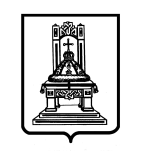 ПРАВИТЕЛЬСТВОТВЕРСКОЙ ОБЛАСТИП О С Т А Н О В Л Е Н И ЕОб установлении особого противопожарного режимана территории Тверской областиВ соответствии с Федеральным законом от 21.12.1994 № 69-ФЗ                 «О пожарной безопасности», законом Тверской области                                                              от 15.11.2005 № 137-ЗО «О пожарной безопасности в Тверской области»,                в целях принятия дополнительных мер в связи с повышением пожарной опасности на территории Тверской области Правительство Тверской области постановляет:Установить особый противопожарный режим на территории Тверской области на период с 21 июня по 31 августа 2023 года.Установить дополнительное требование пожарной безопасности на территории Тверской области на период действия особого противопожарного режима на территории Тверской области – запрет на сжигание порубочных остатков и других древесных отходов.3. Министерству лесного комплекса Тверской области:1) нормативным правовым актом Министерства лесного комплекса Тверской области вводить ограничение пребывания граждан в лесах и въезда в них транспортных средств на территории Тверской области в случаях, предусмотренных законодательством, в том числе при установлении IV и             V классов пожарной опасности в лесах, по данным прогноза метеорологических (погодных) условий, за исключением лиц, осуществляющих противопожарные мероприятия и тушение лесных пожаров в соответствии с Лесным кодексом Российской Федерации, а также вводить запрет на разведение костров, сжигание в лесах порубочных остатков                             при установлении III класса пожарной опасности и выше на соответствующей территории;2) незамедлительно представлять информацию о принятии нормативного правового акта Министерства лесного комплекса Тверской области о введении ограничения в орган повседневного управления Тверской территориальной подсистемы единой государственной системы предупреждения и ликвидации чрезвычайных ситуаций – Центр управления в кризисных ситуациях Главного управления Министерства Российской Федерации по делам гражданской обороны, чрезвычайным ситуациям и ликвидации последствий стихийных бедствий по Тверской области и управление информационной политики аппарата Правительства Тверской области для информирования населения через средства массовой информации.4. Министерству природных ресурсов и экологии Тверской области рекомендовать охотпользователям Тверской области:1) привлекать охотников к профилактической работе, проводимой в условиях особого противопожарного режима на территории Тверской области;2) согласовать схемы обмена информацией о пожарной обстановке с органами местного самоуправления муниципальных образований Тверской области, Главным управлением Министерства Российской Федерации по делам гражданской обороны, чрезвычайным ситуациям и ликвидации последствий стихийных бедствий по Тверской области и государственными казенными учреждениями Тверской области – лесничествами Тверской области;3) обеспечить выполнение плана мероприятий по противопожарному обустройству предоставленной в пользование территории.5. Управлению информационной политики аппарата Правительства Тверской области обеспечить информирование населения через средства массовой информации Тверской области и по иным каналам связи: 1) об установлении особого противопожарного режима на территории Тверской области, в том числе об установленных дополнительных требованиях пожарной безопасности на территории Тверской области;2) о введении (отмене) ограничения пребывания граждан в лесах и въезда в них транспортных средств на соответствующих территориях Тверской области в целях обеспечения пожарной безопасности.6. Рекомендовать Главному управлению Министерства Российской Федерации по делам гражданской обороны, чрезвычайным ситуациям и ликвидации последствий стихийных бедствий по Тверской области на период особого противопожарного режима:1) усилить контроль за соблюдением первичных мер пожарной безопасности в населенных пунктах органами местного самоуправления муниципальных образований Тверской области;2) принимать к нарушителям противопожарного режима меры административного воздействия в соответствии с законодательством Российской Федерации.7. Рекомендовать Управлению Министерства внутренних дел Российской Федерации по Тверской области:1) привлекать сотрудников органов внутренних дел к профилактической работе, проводимой подразделениями Государственной противопожарной службы в условиях особого противопожарного режима на территории Тверской области;2) принять меры по соблюдению ограничения на посещение гражданами лесов на соответствующих территориях Тверской области в целях пожарной безопасности на период действия особого противопожарного режима.8. Рекомендовать органам местного самоуправления муниципальных образований Тверской области:1) усилить контроль за обеспечением первичных мер пожарной безопасности в границах населенных пунктов;2) привлекать население для локализации пожаров вне границ населенных пунктов;3) организовать, в том числе с участием членов добровольной пожарной охраны и населения, патрулирование населенных пунктов, территорий ведения гражданами садоводства или огородничества для собственных нужд и прилегающих к ним зон в целях ограничения случаев разведения костров и проведения пожароопасных работ, предупреждения возникновения пожаров;4) обеспечить подготовку имеющейся водовозной и землеройной техники для возможного использования в тушении пожаров;5) принять меры по:запрету сжигания сухой травы (сельскохозяйственных палов);созданию в соответствии с требованиями пожарной безопасности минерализованных полос и удалению (сбору) сухой растительности;усилению охраны объектов, непосредственно обеспечивающих жизнедеятельность населения;информированию населения об установленных требованиях к обеспечению пожарной безопасности, в том числе к пользованию открытым огнем;обеспечению устройства и поддержания в надлежащем состоянии для беспрепятственного забора воды водоемов, а также подъездов к ним в населенных пунктах с числом жителей до 50 человек;6) осуществить введение дополнительных требований пожарной безопасности:запрет на разведение костров, пользование открытым огнем, сжигание мусора, травы, листвы и иных отходов на землях общего пользования населенных пунктов;запрет на разведение костров, сжигание порубочных остатков в полосах отвода и охранных зонах прохождения линий электропередачи, в полосах строительства дорог любого назначения. 9. Контроль за исполнением настоящего постановления возложить на заместителя Председателя Правительства Тверской области, курирующего вопросы предупреждения и ликвидации чрезвычайных ситуаций регионального и межмуниципального характера, стихийных бедствий и ликвидации их последствий, гражданской обороны, организации пожарной безопасности в соответствии с законодательством.Отчет об исполнении постановления представить в срок                                    до 15 сентября 2023 года.10. Настоящее постановление вступает в силу со дня его официального опубликования и действует по 31 августа 2023 года.Губернатор Тверской области                                                                              И.М. Руденя20.06.2023№ 259-пп        г. Тверь